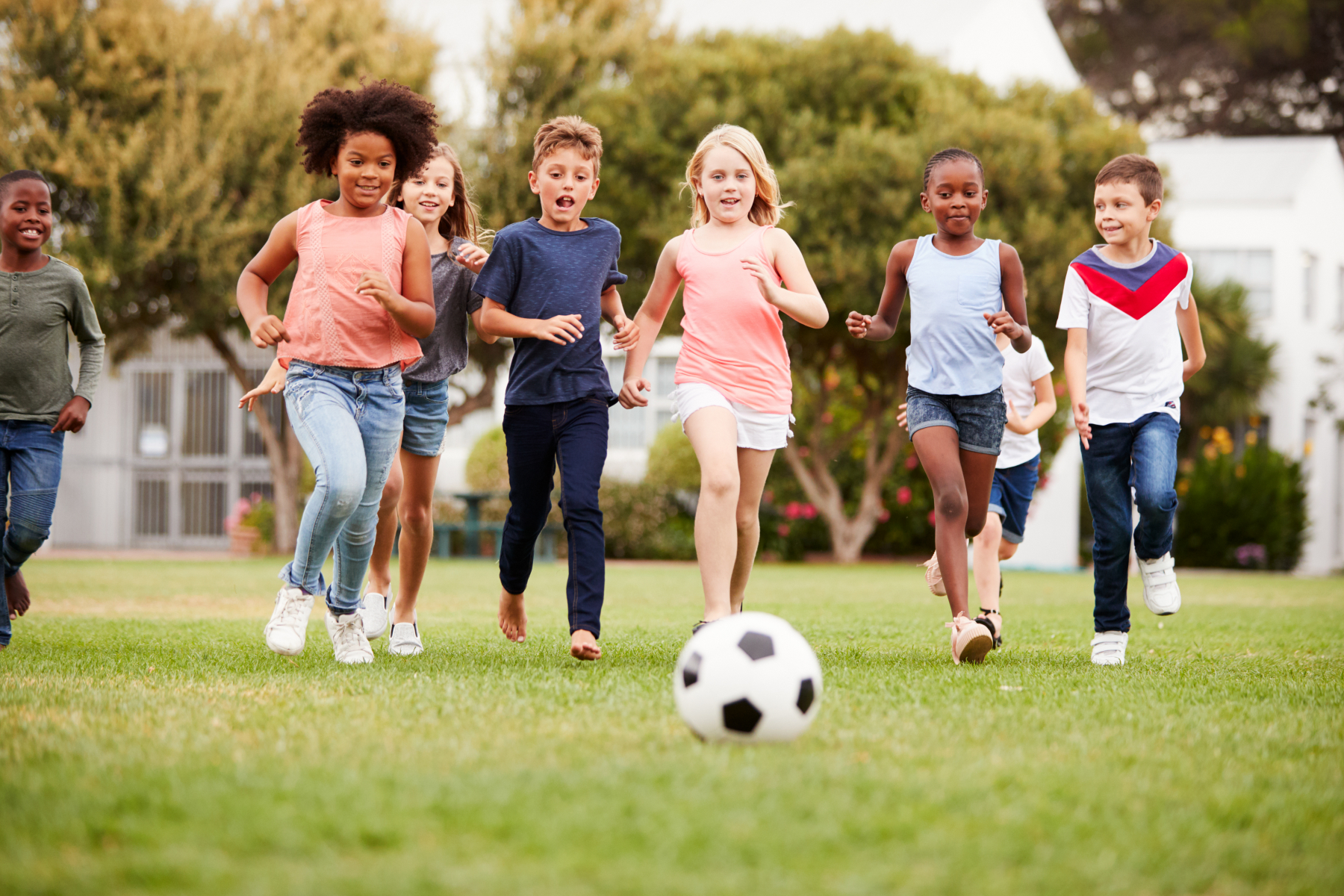 Välkommen till tre utbildningsdagar iBarnintervju enligt 
Norrköpingsmodellen8-9 februari och 19 april 2024Barnintervju enligt NorrköpingsmodellenArbetar du som utredare av barn och ungdomar?Vill du lära dig mer om att intervjua barn?Vill du få ett tydligare barnperspektiv i dina utredningar?Vi vänder oss till dig som vill utveckla dina kunskaper i att intervjua barn. I drygt 20 år har socialkontoret i Norrköping använt Norrköpingsmodellen som är en tillämpning av amerikansk forskning. Tillsammans med professor Ann-Christin Cederborg har vi omsatt teoretisk kunskap till praktisk tillämpning vilket resulterat i en modell för socialtjänstens utredande intervjuer med barn och ungdomar. Modellen beskrivs i boken Barnets röst, skriven av Margareta Gustavsson i samarbete med yrkesverksamma inom socialtjänsten. Boken ges ut av Norrköpings kommun. Norrköpingsmodellen går att använda vid utredande arbete inom socialtjänsten. Modellen ligger i linje med svensk lagstiftning och barnkonventionen. Utbildningens innehållTeoretisk genomgång av Norrköpingsmodellen Träning av frågetekniken genom rollspel under handledning Handledning av egna intervjuer med barn utifrån deltagarnas inlämnade samtalsreferatUtbildningen leds av kursansvariga som:är yrkesverksamma socialsekreterare har utvecklat Norrköpingsmodellen för barnintervju i praktiskt arbete inom socialtjänsten har utbildat kollegor i Norrköping och i andra kommuner och myndigheter Kursavgift Kursavgiften är 5 000 kr/person (exkl. moms). Boken Barnets röst ingår. Fika ingår samtliga dagar. Lunch ingår inte i kursavgiften.Anmälan Anmäl dig senast 22 januari via formuläret på hemsidan; https://norrkoping.se/stod-och-omsorg/barn-ungdom-och-familj/barnets-rost Deltagarantalet är begränsat. Villkor Anmälan är bindande men platsen kan överlåtas till kollega. Logi bokas på egen hand, uppgifter om boende finns på: Visit Norrköping (https://visit.norrkoping.se)Program för dagarna  Datum: 8–9 februari samt 19 april 2024Plats: Hemgården, Saltängsgatan 7, Norrköping  Dag 1 – torsdag 8 februari9.00-16.00	Fika med smörgås	Teoretisk genomgång av modellen, lagstiftning och begrepp i barnkonventionen. Erfarenhetsutbyte och rollspel	För- och eftermiddagsfika ingår, lunch på egen hand.  Dag 2 – fredag 9 februari 9:00-16:00  	Fortsatt teoretisk genomgång, erfarenhetsutbyte och rollspel	Genomgång av uppgifter till dag 3 	För- och eftermiddagsfika ingår, lunch på egen hand.  Dag 3 – fredag 198 april 9.00-16.00	Fika med smörgås	Repetition av modellen. Handledning och erfarenhetsutbyte av deltagarnas egna intervjuer med barn	För- och eftermiddagsfika ingår, lunch på egen hand.  

Det kan vara så att den tredje/sista utbildningsdagen slutar före klockan 16.00, besked ges under utbildningsdag två.Frågor och funderingarOm praktiska frågor: 	socialkontoret@norrkoping.se Om kursinnehåll: 	Niklas Gustafsson: niklas.gustafsson@norrkoping.seTherese Ringdahl; therese.ringdahl@norrkoping.seMartina Westergren; martina.westergren@norrkoping.s.se 2023-11-23 